	Name: _______________________	Block: _______Unit 2: Linear FunctionsMath 1 Homework Calendar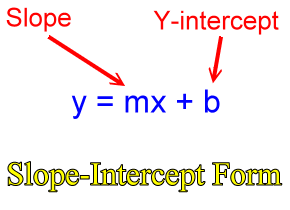 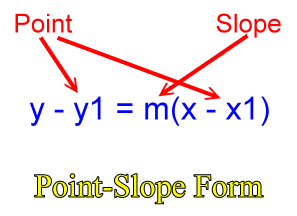 Notes DateDateTopicHomeworkDay 12.1 Using Graphs to Relate Two QuantitiesMars ActivityInterpreting graph WSDay 22.2 Relations & Functionsp.271-273 #7, 10, 16, 17, 18, 19, 29, 32, 37, 38Day 32.3 Slope and Rate of Changep.295-297 #7, 10, 11, 15, 17-19, 29, 39, 43Day 42.4 Slope InterceptHomework 2.4Day 52.5 Point-Slope Form & Standard FormHomework 2.5Day 6Quiz 2.1-2.5EOC Prep PackDay 72.6 Parallel & Perpendicular LinesHomework 2.6Day 8City Map Project*Need graph paperFinish City MapDay 9ReviewStudy!Day 10Unit 2 TestEOC Prep Pack